Казённое специальное (коррекционное) образовательное учреждение Ханты-Мансийского автономного округа-Югры для обучающихся, воспитанников с ограниченными возможностями здоровья "Леушинская специальная (коррекционная) общеобразовательная школа-интернат VIII вида"Составитель:        Е.А. Просвирнина     учитель историис.Леуши, 2013 гДАТА:КЛАСС: 9ТЕМА: «БОРЬБА СОВЕТСКИХ ЛЮДЕЙ НА ОККУПИРОВАННОЙ ТЕРРИТОРИИ»ЦЕЛЬ:Формирование представлений учащихся  о борьбе советских людей в тылу врага во время Великой Отечественной войныЗАДАЧИ:   Познакомить учащихся с особенностями и формами народной войны в тылу врага; привести примеры борьбы партизан и подпольщиков на оккупированной территории; подчеркнуть вклад партизан и подпольщиков в общую победу над врагами;     Коррекция и развитие связной устной речи через ответы на вопросы и умение связно и развёрнуто излагать факты;Воспитывать у учащихся патриотические чувства. ОСНОВНЫЕ  ЗНАНИЯ:	Формы и методы борьбы советских людей на оккупированной территорииТЕРМИНЫ, ПОНЯТИЯ:	Концлагерь, рейдыОБОРУДОВАНИЕ:	Карта «Великая Отечественная война 1941 – 1945 гг.», таблица «Борьба советских людей на оккупированной территории»ТИП  УРОКА:	Сообщение новых знаний ХОД  УРОКАОРГАНИЗАЦИОННЫЙ  МОМЕНТПриветствие учащихсяПроверка готовности учащихся к уроку5 – ти минутное чтениеАКТУАЛИЗАЦИЯ  ЗНАНИЙ  УЧАЩИХСЯУчитель: 	Вспомните, какую тему изучали на прошлом уроке?Учащиеся: 	На прошлом уроке говорили о «Сталинградской битве»Учитель: 	Когда проходила «Сталинградская битва»?Учащиеся:	«Сталинградская битва» проходила июль 1942 – февраль 1943 года.Учитель: 	Почему на первом этапе «Сталинградской битвы» Красная армия отступала?Учащиеся:	 На первом этапе «Сталинградской битвы» Красная армия отступала потому что Учитель: 	Где проходила особенно ожесточённые бои?Учащиеся: 	Особенно ожесточённые бои проходили на Мамаевом кургане.Учитель:	 Почему так важно завладеть Мамаевым курганом?Учащиеся: 	Завладеть Мамаевым курганом было важно, потому что это было самым высоким местом в городе, и отсюда просматривался весь город. И считалось, кто владеет Мамаевым курганом тот и владеет городом.Учитель: 	Кто руководил военной операцией по освобождению Сталинграда?Учащиеся:	Операцией по освобождению Сталинграда руководили маршалы Георгий Константинович Жуков и Васильев. Учитель: 	Какое значение имела победа под Сталинградом?Учащиеся: 	Победа в Сталинградской битве имела огромное значение  так, как именно победа под Сталинградом положила начало коренному перелому в ходе Великой Отечественной войны. И теперь преимущество было на советской стороне. С этого момента Красная армия перешла в наступление по всему фронту и советские люди верили, что победа близка.СООБЩЕНИЕ  ТЕМЫ  УРОКАУчитель:  Благодаря героизму и стойкости советских воинов в Сталинградской битве – ход войны удалось переломить. Красная армия перешла в наступление. Перед ней встала задача освободить оккупированную  фашистами советскую территорию.Учитель:  Как вы понимаете «ОККУПИРОВАННУЮ»?Учащиеся: Оккупированную значит захваченную территорию другой страны и установленную на ней военный режим управления.Учитель:  Люди, которые оставались на захваченной немцами территории тоже боролись в тылу с немецкими захватчиками. Сегодня на уроке мы с вами поговорим о том, как советские люди боролись в тылу с немецкими захватчиками. Откройте тетради и запишите дату и тему урока. Тема урока: «БОРЬБА СОВЕТСКИХ ЛЮДЕЙ НА ОККУПИРОВАННОЙ ТЕРРИТОРИИ»Учащиеся: (открывают тетради, записывают дату и тему урока)ИЗУЧЕНИЕ  НОВОГО  МАТЕРИАЛАУчитель: 	Посмотрите на доску, где написаны слова, с которыми мы сегодня встретятся: 	СЛОВАРНАЯ РАБОТА:	КОНЦЛАГЕРЬ – МЕСТО, ГДЕ СОДЕРЖАЛИСЬ ВОЕННО-ПЛЕННЫЕ	ПАРТИЗАНСКИЙ ОТРЯД – БЫСТРОЕ ПЕРЕДВИЖЕНИЕ НЕБОЛЬШИХ ПАРТИЗАНСКИХ ОТРЯДОВ ПО ДЕРЕВНЯМ И ГОРОДАМ ОККУПИРОВАННОЙ ТЕРРИТОРИИУчитель: 	На захваченной немцами территории советским людям приходилось нелегко. Ведь в тылу врага советские люди, тоже боролись с оккупантами. На оккупированных территориях немцы сразу же устанавливали свои порядки, то есть гитлеровцы заставляли советских людей работать на немцев. Немцы налаживали работу заводов – сохранившихся после отхода советских войск. Немцы открывали угольные шахты, и добытый уголь отправляли в Германию. Гитлеровцы в вагоны собирали всех молодых людей и детей и высылали их в Германию, где их помещали их в концлагеря, где их заставляли работать на благо Германии. Захваченные колхозы - немцы беспощадно грабили, деревни сжигали, а жителей расстреливали. За малейшую повинность и отказ работать советских людей отправляли в концлагеря. За годы войны в немецких концлагерях погибло около 4 миллионов советских людей. Не смотря на тяжёлые условия жизни и труда советские люди, продолжали бороться с немецкими захватчиками и в концлагерях. Советские люди не давали фашистам ни минуты покоя на оккупированной территории – они организовывали подпольные группы и уходили в леса, где формировали партизанские отряды.Учитель:  	Какие порядки устанавливали фашисты на оккупированной территории?	Учащиеся:  	На оккупированных территориях немцы устанавливали свои порядки, то есть гитлеровцы заставляли советских людей работать на немцев.Учитель: 	Кто боролся в тылу врага?Учащиеся:	 В тылу врага с фашистами на оккупированной территории боролись подпольные группы и партизанские отряды.Учитель:	 Сейчас мы с вами будем заполнять таблицу. Но для того, чтобы ее заполнить, нам нужно открыть учебник на стр. 196-197. 	Сейчас сначала мы с вами прочитаем текст учебника по цепочке, затем заполним таблицу.Учащиеся: ЧИТАЮТ ПО ЦЕПОЧКЕ	 «БОРЬБА СОВЕТСКИХ ЛЮДЕЙ НА ОККУПИРОВАННОЙ ТЕРРИТОРИИ»Учитель: 	Какие формы борьбы использовали советские люди на оккупированной территории?Учащиеся: 	На оккупированной территории советские люди использовали такие формы борьбы как подпольные группы и партизанские отряды. (ЗАПИСЬ В ТАБЛИЦУ)Учитель: 	На каких территориях было наиболее сильным партизанским движение?Учащиеся: 	Наиболее  сильным партизанское движение было в Смоленской и Брянской областях. (ПОКАЗ НА КАРТЕ) (ЗАПИСЬ В ТАБЛИЦУ)Учитель: 	Какими методами боролись партизаны и подпольщики?Учитель: 	Партизаны захватывали в плен офицеров для получения важной информации о передвижении немецких войск, казнили предателей, подрывали железные дороги и поезда, освобождали советских людей, которых немцы отправляли на принудительные работы в Германию. (ЗАПИСЬ В ТАБЛИЦУ)Учитель: 	Сейчас вы самостоятельно будете работать с текстом для дополнительного чтения «Подвиг генерала Карбышева» на стр. 199 – 200.Учащиеся: 	(ЧИТАЮТ САМОСТОЯТЕЛЬНО)Учитель: 	В каких войсках служил Дмитрий Михайлович Карбышев?Учащиеся:	Дмитрий Михайлович Карбышев служил в инженерных войсках. Учитель:	 Вспомните, как Дмитрий Михайлович попал в плен?Учащиеся: 	Карбышев вместе со своими товарищами одними из первых встретили фашистов, когда они напали на СССР, героически сражались, но он был тяжело ранен и потерял сознание, немцы захватили его в плен и отправили в концлагерь. Учитель: 	Как погиб Дмитрий Михайлович Карбышев?Учащиеся: 	Дмитрия Михайловича Карбышева долго допрашивали, пытали, издевались над ним для того, чтобы он предал свою Родину и перешёл служить к фашистам. Но когда Карбышев отказался стать предателем, тогда немцы вывели его во двор концлагеря и стали обливать его ледяной водой и обливали до тех пор, пока он не превратился в ледяную скульптуру.Учитель: 	Несмотря на все действия партизан, немцы вели с ними беспощадную борьбу. Но им ничего не помогало, немецкие солдаты пали духом – им под каждым кустом мерещились партизаны. В страхе гитлеровцы устраивали нападения на сёла и деревни, уничтожали родственников партизан и тех, кто им помогал. За помощь партизанам фашисты расстреливали и сжигали целые деревни. Но партизан это не пугало и партизанская война не прекращалась. Уже в 1943 году огромная территория была освобождена партизанами от фашистских захватчиков. Партизаны помогли многим советским людям выдержать режим оккупантов. За боевые заслуги более 130 тысяч партизан были награждены орденами и медалями. 249 партизан получили высшую награду Родины – звание Героя Советского Союза. Партизанское движение и действие подпольных групп на оккупированной территории нанесли фашистам непоправимый урон.ЗАКРЕПЛЕНИЕУчитель:  Ребята о чем говорили сегодня на уроке?Учащиеся: 	Сегодня на уроке мы говорили о том, как советские люди боролись на оккупированной территории.Учитель: 	Скажите, кто боролся с фашистами на оккупированной территории?Учащиеся: 	На оккупированной территории с фашистами боролись партизаны и подпольные организации.Учитель: 	Какие порядки фашисты устанавливали на оккупированных территориях?Учащиеся: 	На оккупированных территориях фашисты устанавливали свои порядки, заставляли советских людей трудиться на благо Германии.Учитель:  	Показать на карте, в каких  районах особенно широко развернулась подпольная и партизанская борьбаУчащиеся: 	Особенно широко развернулись подпольная и партизанская борьба в Смоленской, Брянской областях и в Белоруссии. (ПОКАЗЫВАЮТ НА КАРТЕ) Учитель: 	Скажите, с именем, какого героя мы сегодня с вами познакомились?Учащиеся: 	Сегодня на уроке мы познакомились с подвигом М.Д. КарбышеваУчитель:  	Какие методы борьбы использовали партизаны и подпольные группы?Учащиеся: 	Партизаны захватывали в плен офицеров для получения важной информации о передвижении немецких войск, казнили предателей, подрывали железные дороги и поезда, освобождали советских людей, которых немцы отправляли на принудительные работы в Германию, нападали на немцев в лесу.Учитель: 	Докажите, что в освобождении советских территорий есть заслуга подпольщиков?Учащиеся: 	В освобождении советских территорий есть огромная заслуга партизан и подпольщиков, потому, что они подрывали мосты, поезда которые шли к немецким войскам они уничтожали и продукты питания и оружия для немецких войск. Когда брали в плен немецких офицеров, они узнавали и передавали командованию Красной армии о передвижении немецких войск.ПОДВЕДЕНИЕ  ИТОГОВА сейчас давайте подведем итоги вашей работы на уроке:ДОМАШНЕЕ  ЗАДАНИЕОткрываем дневники и записываем домашнее задание.I ГРУППА – стр.195 - 199, читать, ответить на 3 вопрос, стр. 199II ГРУППА – стр. 195 - 199, читать, ответить на 2 вопрос, стр. 199 III ГРУППА – 195 - 198, читать, ответить на 1 вопрос, стр. 199– 	– БЫСТРОЕ ПЕРЕДВИЖЕНИЕ НЕБОЛЬШИХ ПАРТИЗАНСКИХ ОТРЯДОВ ПО ДЕРЕВНЯМ И ГОРОДАМ ОККУПИРОВАННОЙ ТЕРРИТОРИИФОРМЫ БОРЬБЫРАЙОНЫ БОРЬБЫМЕТОДЫ БОРЬБЫПОДПОЛЬНЫЕ ГРУППЫСМОЛЕНСКАЯ ОБЛАСТЬЗАХВАТ В ПЛЕН ОФИЦЕРОВПАРТИЗАНСКАЯ ВОЙНАБРЯНСКАЯ ОБЛАСТЬБЕЛОРУССИЯ- КАЗНЬ ПРЕДАТЕЛЕЙ; - ПОДПЫВ ЖЕЛЕЗНОЙ ДОРОГИ И ПОЕЗДОВ;- ОСВОБОЖДЕНИЕ СОВЕТСКИХ ЛЮДЕЙ;- НАПАДЕНИЕ НА НЕМЦЕВ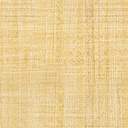 